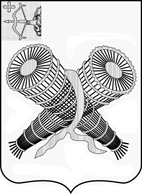 АДМИНИСТРАЦИЯ ГОРОДА СЛОБОДСКОГОКИРОВСКОЙ ОБЛАСТИПОСТАНОВЛЕНИЕ15.04.2021                                                                                                                             № 619                     г. Слободской Кировской областиО внесении изменения в постановление администрации города Слободского от 20.04.2018 № 764В связи с кадровыми изменениями администрация города Слободского ПОСТАНОВЛЯЕТ:Состав комиссии по проведению проверок в целях выявления необходимости гарантийных работ на автомобильных дорогах общего пользования местного значения муниципального образования «город Слободской», утвержденный постановлением администрации города Слободского от 20.04.2018 № 764, изложить в новой редакции. Прилагается.Глава города Слободского                                                       	    И. В. Желвакова                                                                             УТВЕРЖДЕН  постановлением администрации города Слободского от 15.04.2021 № 619 Состав комиссии по проведению проверок в целях выявления необходимости гарантийных работ на автомобильных дорогах общего пользования местного значения муниципального образования «город Слободской»ВАЙКУТИСПавел ОлеговичНОСЫРЕВАОльга АндреевнаЧлены комиссии:БУДИНМихаил ВикторовичБУЯНОВ                                       Эдуард АнатольевичКОПЫТОВАНаталья Юрьевна- первый заместитель главы администрации города Слободского, председатель комиссии- начальник управления по делам ГО, ЧС, ЖКХ и благоустройства администрации города Слободского, заместитель председателя комиссии- депутат Слободской городской Думы пятого созыва (по согласованию)- начальник отдела содержания автомобильных дорог и дорожных сооружений ФКУ Упрдор «Прикамье» филиал в г. Кирове- консультант управления по делам ГО, ЧС, ЖКХ и благоустройства администрации города Слободского